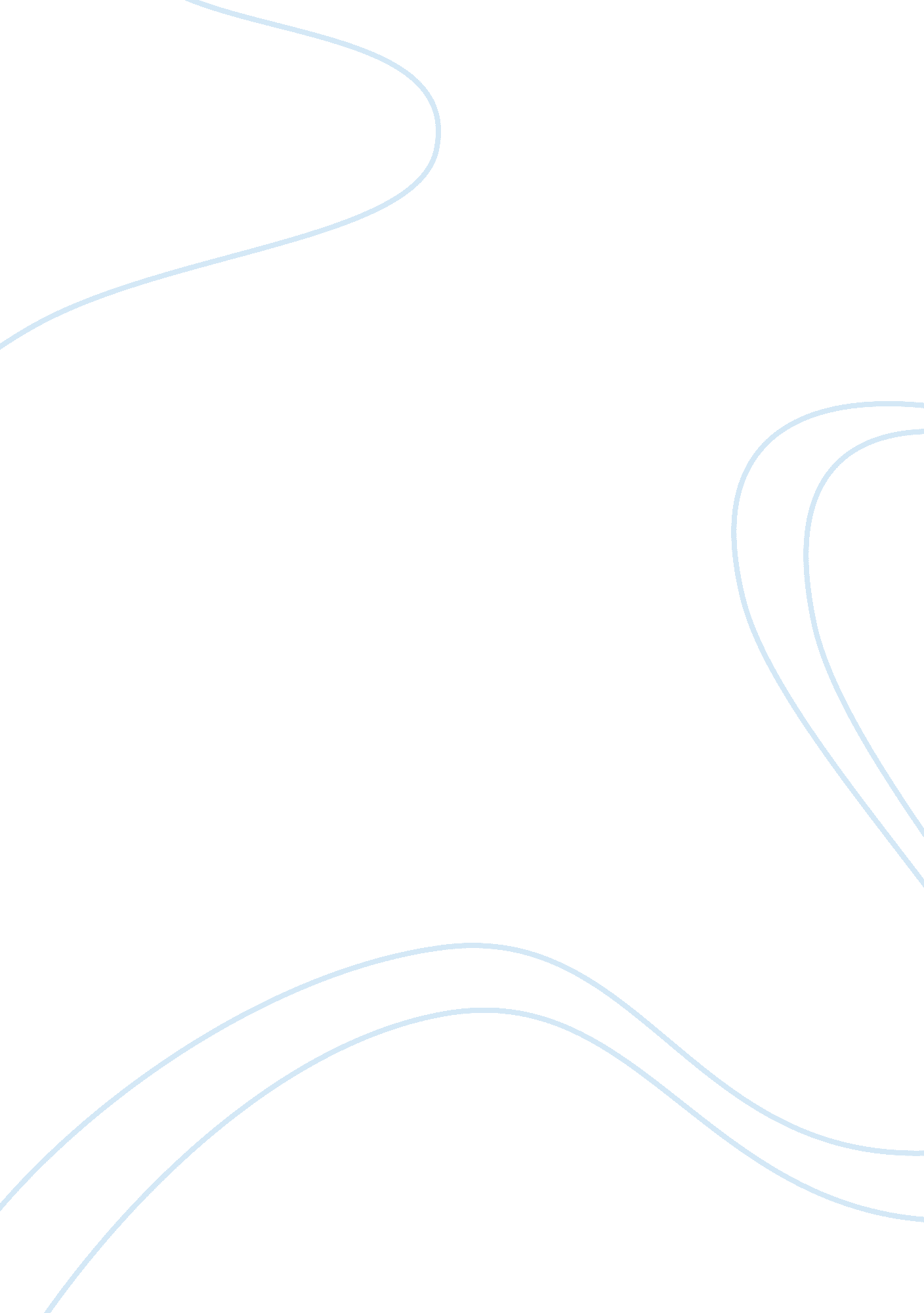 Each aspects of strategic management commerce essay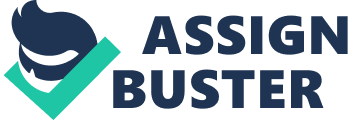 Advice to appliers, please fill in as elaborate and with every bit many illustration, applications, contemplations and grounds as possible. If necessary, go on to compose on a separate sheet. The procedure of admittance onto a doctorial programme is an art instead than a scientific discipline and the class leaders are looking for persons with the rational potency and ability, emotional staying power and penetration and willingness to reflect and win. Please note that following the completion of this form/s you may be asked to supply farther grounds or stuffs for the interview with the joint class leader. You should compose at least 0. 5 of an A4 page on each standard. MBA Course Learning Outcomes You and the Learning Outcomes Demonstrate critical apprehension of the theories and current issues of leading through strategic direction and the development of conceptual models to steer their application within administration After analyzing the each facets of strategic direction, I have been overcome to the point that the Strategic direction is the imperative model for the designation and description of several schemes that directors implemented for the attainment of improved public presentation and competitory advantages to the organisation. I learned from this construct that how to cover with the scene of aims and its attainment by the influence of assorted leading manners. Then I found that it is a uninterrupted procedure which controls the concern procedure and involved designation of organisational strategic ends. In my positions, leading is the ability to act upon other people towards the attainment of end and feels empowered in order to lend creativeness for work outing the jobs. In this order, the leading theories have important influence over the construct of strategic direction. The assorted leading manners have significance influence over the strategic direction. These leading theories enabled me in the organisation for the better public presentation and postulates several agencies to employees for the attainment their ends. After analysing the leading construct, several theories of leading such as trait, behavioral, situational, transformational and eventuality theories etc. are the supportive elements of the strategic direction. These leading theories enabled employees ' for their enhanced public presentation by heritage of leading qualities in them. The leading qualities such as trait theory under which people are assumed that, certain leading qualities are inherited in them. In the same order, the construct of system believing provides a powerful platform to the organisation which facilitates specialised linguistic communication and tools and techniques for work outing jobs in the organisation. This enabled leaders to travel in front towards the attainment of aims. Other than this, the eventuality theory of leading determines the peculiar manner of leading that is most suited for the state of affairs. In overall context the leading theories assistance to the strategic direction construct for the attainment of better public presentation and organisational ends. I have experience in the hazard direction system where I have prepared hazard direction conceptual model ( COSO ) along with this I have besides established myself as the leader in the ADSIC proficient commission where I was chair individual of this commission. Additionally through the platform of system believing I have performed good in value bringing system. Conversely, these leading manners have some deductions over the strategic direction. The current issues in the leading construct such as deficiency of communicating in the upward and downward way, inability to supply feedback and uneffective leading manner affects the strategic direction by minimising the public presentation of employee in the organisation. The development of conceptual model in order to steer the leading applications within the organisation comprises ensured the planned and systematic attempts in order to heighten quality of leading. This conceptual model of leading comprises of three elements. These elements are as follows: The sweetening of self-efficacy in the leading sphere. Knowledge about several manners of actuating others. The sweetening of leading accomplishments. After developing this conceptual model of leading in the organisation, an endeavor can more emphasized on the development of leading accomplishments and heighten the organisational public presentation in this competitory universe. Demonstrate creativeness in the application of cognition As per my cognition, the creativeness is the chief pillar for the solution of jobs at the work topographic point which facilitates strategic solutions to the jobs. Creativity is related to the cognition and has important influence over the applications of cognition. In the organisation, the blend of more than two cognition assets capitulate an economical benefit. In my positions, the creativeness at the work topographic point has imperative influence over the cognition of employees. The creativeness in cognition involved the ability to do something different from the bing constructs. This creativeness in cognition of the employees at the work topographic point stimulates them for the better public presentation and enables them for the attainment of organisational ends in the efficient mode so that an organisation can accomplish its long term and short aims by using the construct of creativeness in the strategic direction. By the preparation of creativeness in the strategic direction an organisation may take its productiveness in the best efficient and effectual mode so that can easy vie in the competitory universe. For case, I am a airy mind with critical, analytical and originative thought which enabled development and creative activity of new purposes and processs in the several organisations and commitees where I proved my creativeness by evaluting several solutions to the jobs. After incorporating all facets of creativeness I explored that Creativity in the cognition possess job work outing resource which more emphasized on the adaptation of alterations, to beef up the organisational operations and to heighten the attitude of staff in order to accomplish organisational aims in the most efficient mode. Creativity in cognition facilitates an efficient manner to the organisation for the systematic planned executing of schemes at the work topographic point. The individual with originative cognition has ability to accommodate assorted diversified state of affairss at the workplace and efficaciously manage things in conformity for the attainment of their ends. An single with originative cognition ever enabled critical solutions of the jobs. Creativity in cognition served advanced and practical solutions to the jobs that are compulsory in the current competitory epoch. Demonstrate and use independent research and critical accomplishments enabling the probe and rating of valid and relevant strategic direction issues I ensured that the independent research and critical accomplishments allowed the rating and probe of reliable and relevant strategic direction in the organisation. In my positions, the independent research comes under the concern research. Business research is the land of practical survey undertaken in the organisation for obtaining informations and its analysis for pull offing endeavor in the better manner. The critical rating of strategic direction issues comprises of several tools and techniques in order to measure issues in the construct of strategic direction. These strategic direction issues can be occurred in the direction of undertaking and fiscal system. The critical rating of strategic direction issues comprise of proving of premises taking in the positions of informations and fortunes, anticipation of hazard factor, rating of several options and so put to deathing rating standards, fiscal stableness of the organisation and smoothly executing of undertaking program. It besides provides aggregation, analysis and organisation of information in the organisation. This critical rating of strategic direction issues includes monitoring of public presentation of the schemes in the organisation. Critical probe and in-depth research I have been conducted in my Enterprise Projects Governance under which I have conducted a comprehensive audit for pull offing IT investings. Along with this besides reviewed MOI 's undertakings portfolio its feasibleness, budgeting, investings and procedure public presentation. I learned from the construct of concern research that the relevant strategic direction issues in the organisation can be identified by using assorted techniques for the rating and resulted as coaching and mentoring of the employees at the work topographic point and so measure feedback from them. The critical research and critical accomplishments enabled probe of strategic direction issues in the organisation in order to heighten productiveness of the organisation in this competitory universe. Demonstrate enterprise, penetration, attitudes of duty, moralss and leading in the development of the strategic direction docket The strategic direction is the integrating of success and failure of endeavors in the competitory epoch of concern. I have experienced that the scheme direction construct comprises of preparation, execution and rating of schemes in the organisation. The strategic direction in the organisation is that tool which analyzes the internal and external environment and established schemes intended to help accomplishment of established aims. In the development of strategic direction, the leaders ' enterprises, penetrations and attitude of duty and their leading manner have important influence over the sweetening of strategic direction in the organisation this has been analyzed by me at my work topographic point. Along with this human capital at the work topographic point has besides had imperative function in the development of strategic direction. The human capital at the work topographic point possesses accomplishments ; experience and cognition acquired by an person in footings of provide value to the organisation. The enterprise of employees in the organisation came up with the positive and important alteration in the organisational working. They influenced other employees at the work topographic point for improvement of their public presentation along with the attainment of organisational ends. Additionally, the leaders ' attack in the development of strategic direction contributed as singular attempts for carry throughing long term aims. Through the application of advanced constructs and dynamic leading at the work lacing enabled me for the enhancement organisational procedure and achieved assorted operational aims. These enterprises, attitude of duty, moralss and leading manner placed me at the several important platforms. In the development of strategic direction constructs in the organisation, effectual leading identifies the strategic waies and established balanced organisational controls in the endeavor. In my sentiment, the leading styles facilitate effectual managed resource portfolio and efficaciously prolonging in organisational civilization. It more emphatic on the ethical patterns of the leaders in organisation so that strategic direction construct may put to death efficaciously by including all facets of organisation. The attitude of duty and moralss of leaders integrated several schemes which enabled organisation for the systematically betterment of organisational schemes in order to heighten organisational public presentation in the competitory epoch of the concerns. These duty and moralss of leaders and employees at the work topographic point stimulates schemes towards the development of endeavors in the market and facilitates success to the organisation. The acceptance of ethical policies and attacks in the organisation helped in the rating of bottom line benefits from the specified ethical criterions and assistance in the quality direction procedure. Exhibit the qualities and movable accomplishments associating to communicating, administration, strategic direction and working with others I have experienced that, the movable accomplishments are the achievements and understanding that the person learned and developed from the analysis of assorted state of affairss and these achievements and apprehensions can be formulated in many other state of affairss. The qualities and movable accomplishments leaders refering to the communicating, organisations, strategic direction and working with other people incorporated assorted imperative influences over the organisational schemes and course of studies. For illustration, leader 's presentation, societal networking, critical thought, client excellence, advanced dialogue, operational system direction, teamwork, communicating and assorted organisational duties enabled organisation for the development of organisational public presentation. The movable accomplishments and qualities of leaders in positions of advanced dialogue, client excellence and operational direction system ensured leaders for work outing organisational and personal jobs. These traits and qualities are surely demonstrated my leading manner at work topographic point where movable accomplishments and qualities enabled me for good communicating within the organisation, helped for keeping good relationship with clients and at the same time operated direction system. The qualities and movable accomplishments refering to the communicating enabled leader for the better communicating in the organisation and leader 's movable accomplishments related to communicating such as their presentation accomplishments, verbal communicating accomplishments influenced organisation for the better public presentation. The qualities and movable accomplishments of leaders are related to the organisation refering to the assorted leading accomplishments that enabled single for the better public presentation in the organisation. These accomplishments facilitate analysis of several organisational constructs and state of affairss which aid to the direction for the better public presentation and systematically sweetening of the organisational public presentation. The leading quality of His Highness can be demonstrated here through the grounds of his leading in philanthropy organisation Dubai Care. As per my analysis in assorted organisations, the qualities and movable accomplishments of the leaders at the work topographic point refering to the strategic direction enabled employees to critically analyse the schemes of organisation and excite employees for the attainment of ends. The qualities of leaders related organisation comprises of several results which aid organisation as the back bone. The organisation with the assistance of leader 's qualities and movable accomplishments facilitates assorted qualities to the organisation for the sweetening of organisational public presentation. The qualities and movable accomplishments of the leaders at the work topographic point related to the working with others comprises of positive influence over the public presentation of other peoples in the organisation. The qualities of leaders influenced their milieus in the manner that single started to follow leader 's qualities. These influential leading qualities incorporated consequences in coevals of advanced and productive consequences at the work topographic point. 